　　　　　　　　　　　　　　2017年１～２月のメニュー　　　　　　　　各1人分甘酒　　　　　　　　　　　　　別紙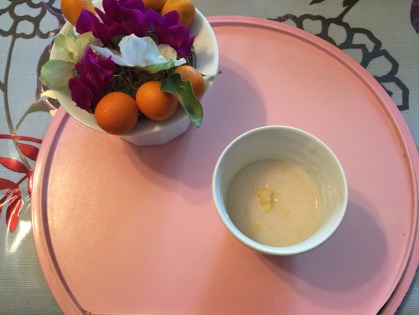 甘酒スムージー　　　　　　　　　　　バナナ1/2 本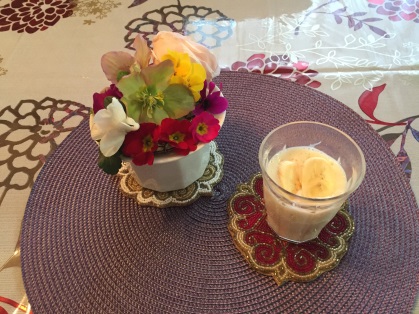 甘酒　大2
チアシードヨーグルト　大2豆乳　大2甘酒豚汁　　　　　　　　　　　　　ネギ
　　　　　　　　　　　　　大根
　　　　　　　　　　　　　豚肉　　
　　　　　　　　　　　　　豆腐
　　　　　　　　　　　　　　
　　　　　　　　　　　　　味噌＆甘酒　　同量
甘酒ドレッシング
　　　　　　　　　　　　　甘酒　大1
                          オリーブ油　小1
                          醤油　小1
　　　　　　　　　　　　　
　　　　　　　　　　　　　

甘酒金柑シャーベット
　　　　　　　　　　　　　甘酒
　　　　　　　　　　　　　金柑　
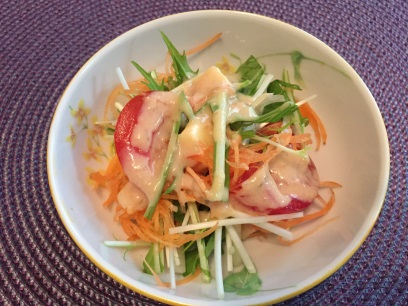 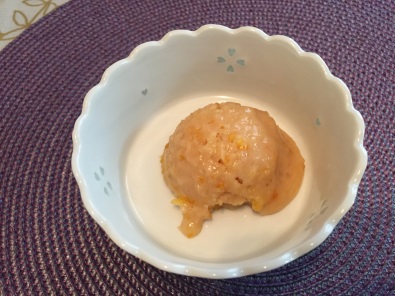 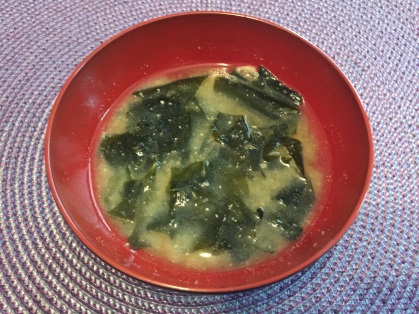 